КораблекрушениеПрактиканты: Ковалёва М., Овраменко Д., Михалёв Е., Сханов М., Бусова В., 10 классОборудование: таблички на двери с названиями станций, кроссворд (4 экз.), ответы к кроссворду, картинки для станции «Приколы», вопросы для станции «Удивительное и невероятное», маршрутные листы для команд, жетончики для жеребьёвки (деления на команды),  Форма проведения: игра по станциям, дети делятся на 3 командыМесто проведения: школьные кабинеты (4 кабинета)План проведенияПриветствие, деление на 3 команды.Станция 1 «Возьми с собой. Приколы» (Михалёв Е.)Станция 2 «По морям – по волнам» (Сханов М.)Станция 3 «Удивительное и невероятное» (Бусова В.)Подведение итогов.Приложение 11. Чего больше на Земле: воды или суши?
Ответ: воды

2. Какой воды на Земле больше: пресной или солёной?
Ответ: солёной

3. Вода в море пресная или солёная?
Ответ: солёная

4. Какие вы знаете моря?
Ответ: Азовское, Балтийское, Средиземное, Мёртвое, Эгейское, Норвежское, Аравийское, Карибское (всего несколько десятков морей)

5. Какие моря содержат в своём названии тот или иной цвет?
Ответ: Белое, Красное, Чёрное, Жёлтое

6. Из какой это сказки:
«Ветер по морю гуляет и кораблик подгоняет»?
Ответ: из «Сказки о царе Салтане»

«Вот пошёл он к синему морю, видит – море слегка разыгралось»
Ответ: «Сказка о рыбаке и рыбке»

7. Как называется море, в имени которого присутствует название камня?
Ответ: Мраморное

8. Кто автор стихотворения?
«Белеет парус одинокий в тумане моря голубом»?
Ответ: М.Ю. Лермонтов

«Как хорошо ты, о море ночное, —
Здесь лучезарно, там сизо-темно…
В лунном сиянии, словно живое,
Ходит и дышит, и блещет оно».
Ответ: Ф.И. Тютчев

9. Почему Чёрное море назвали именно так?
Ответ: по одной из версий, название «черное» означало бурное, опасное для плавания в далёкие времена

10. Кто такой морской царь?
Ответ: Морской царь — вымышленный персонаж, который встречается в былинах о Садко и в народных сказках.

11. Какое море самое солёное на Земле?
Ответ: Мертвое море – второй по степени солености водоем мира после озера Ассаль в Джибути, Африка.

12. Какое море самое крупное на Земле?
Ответ: Филиппинское море

13. Что такое залив?
Ответ: это часть моря, глубоко вдающаяся в сушу, но имеющая свободный водообмен с основной частью моря.

14. Как называется рак, обитающий в приливно-отливной зоне, который «по своим убеждениям отрёкся от мирской жизни» и удалился для жительства в пустынные места?
Ответ: рак-отшельник

15. Какое самое низкое место на Земле?
Ответ: Мёртвое море (423 метра ниже уровня мирового океана)

16. Какое море самое мелкое в мире?
Ответ: Азовское мореПриложение 2Способ боя. Суда брали на...Оно используется для плаваньяС его помощью можно остановитьсяКомандир корабляПод ним ходят по морюЕдиница измерения скорости на мореПриродное явление, которое было важно для мореходстваЧасть мирового океанаС ним столкнулся «Титаник» Крупнейший водный объект Военное или крупное гражданское средство передвижения по воде Пират с патентом от государства Они используются на лодках и галерах Плавсредство, предназначенное для перевозки наливных грузов Считают, что его пили все морякиОтветы: Абордаж                                                9. АйсбергСудно                                                    10. ОкеанЯкорь                                                    12. КаперКапитан                                                13. Вёсла         Парус                                                    14. ТанкерУзел                                                       15. РомВетерМореПриложение 2Спасательная шлюпка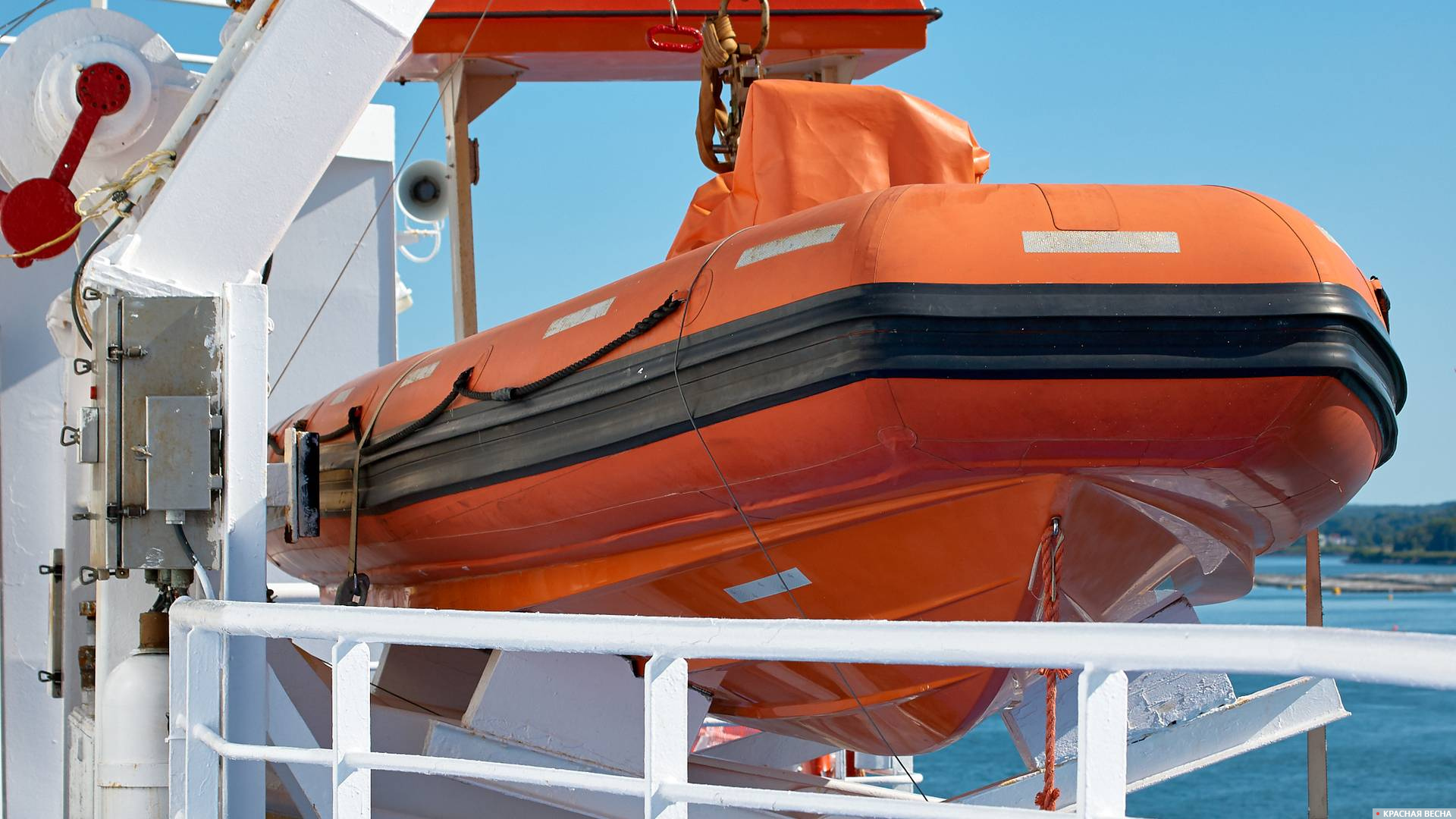 Электрическая катушка Теслы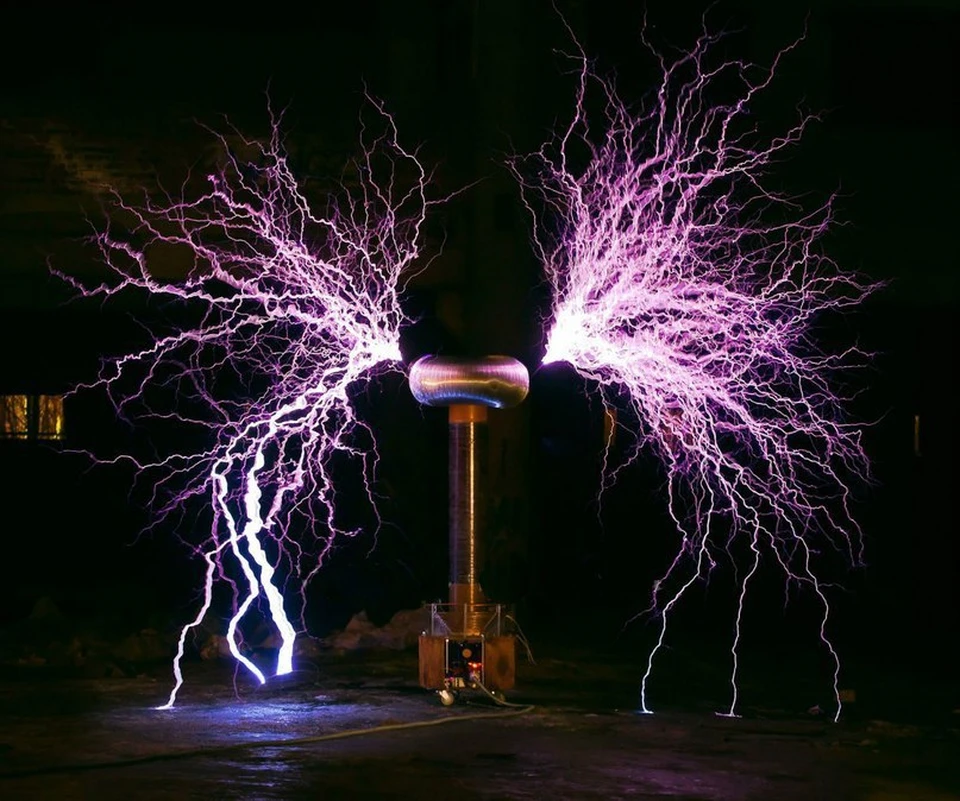 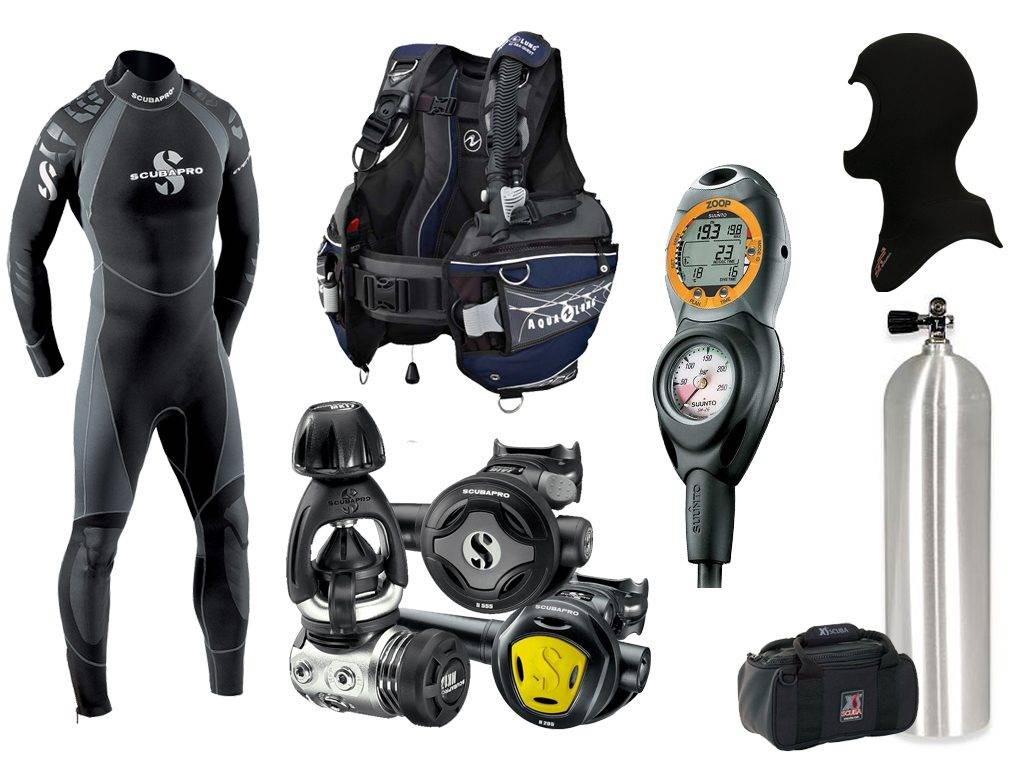 Набор для дайвингаУчебник по физике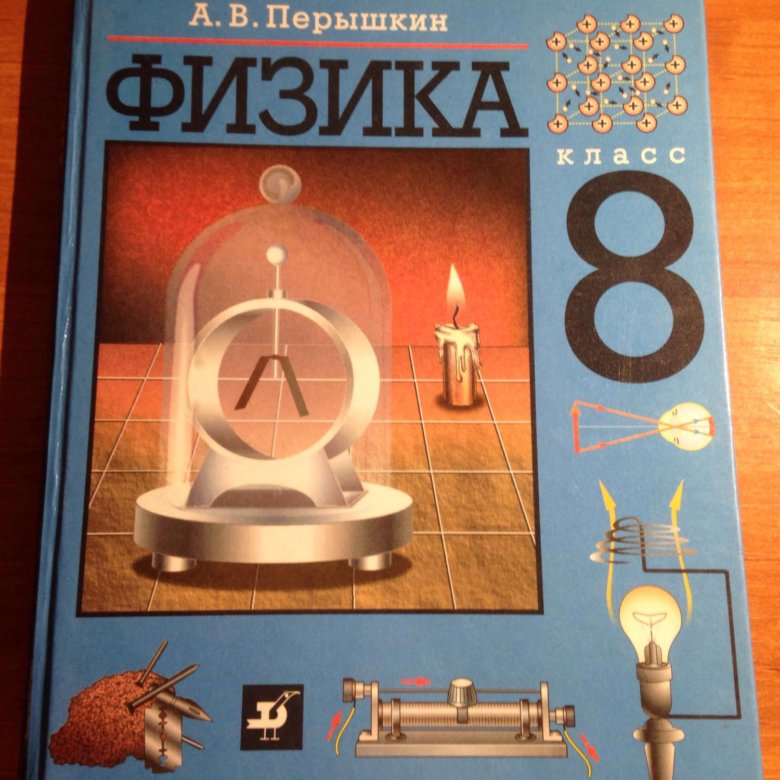 Реактивный ранец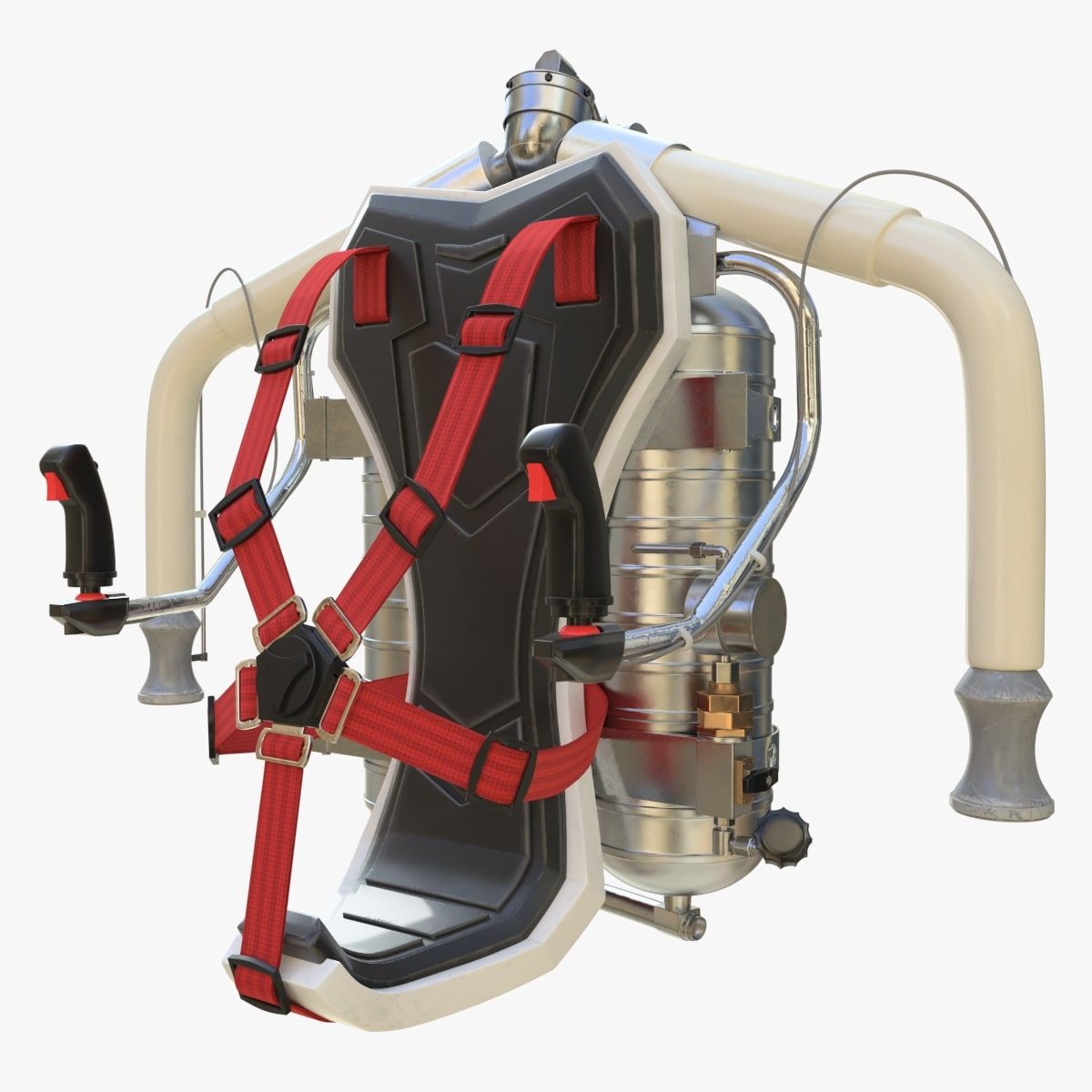 Ядерная бомба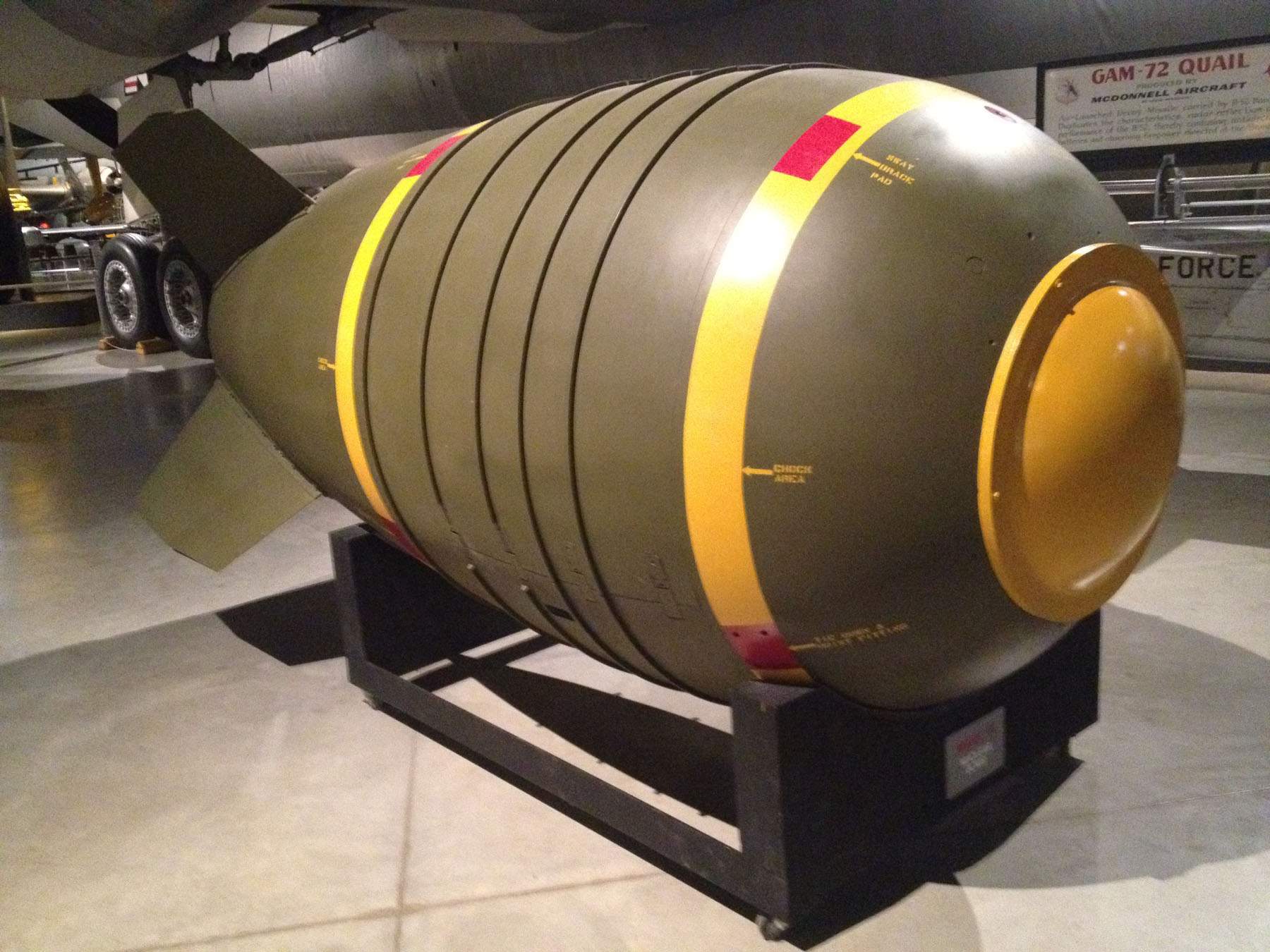 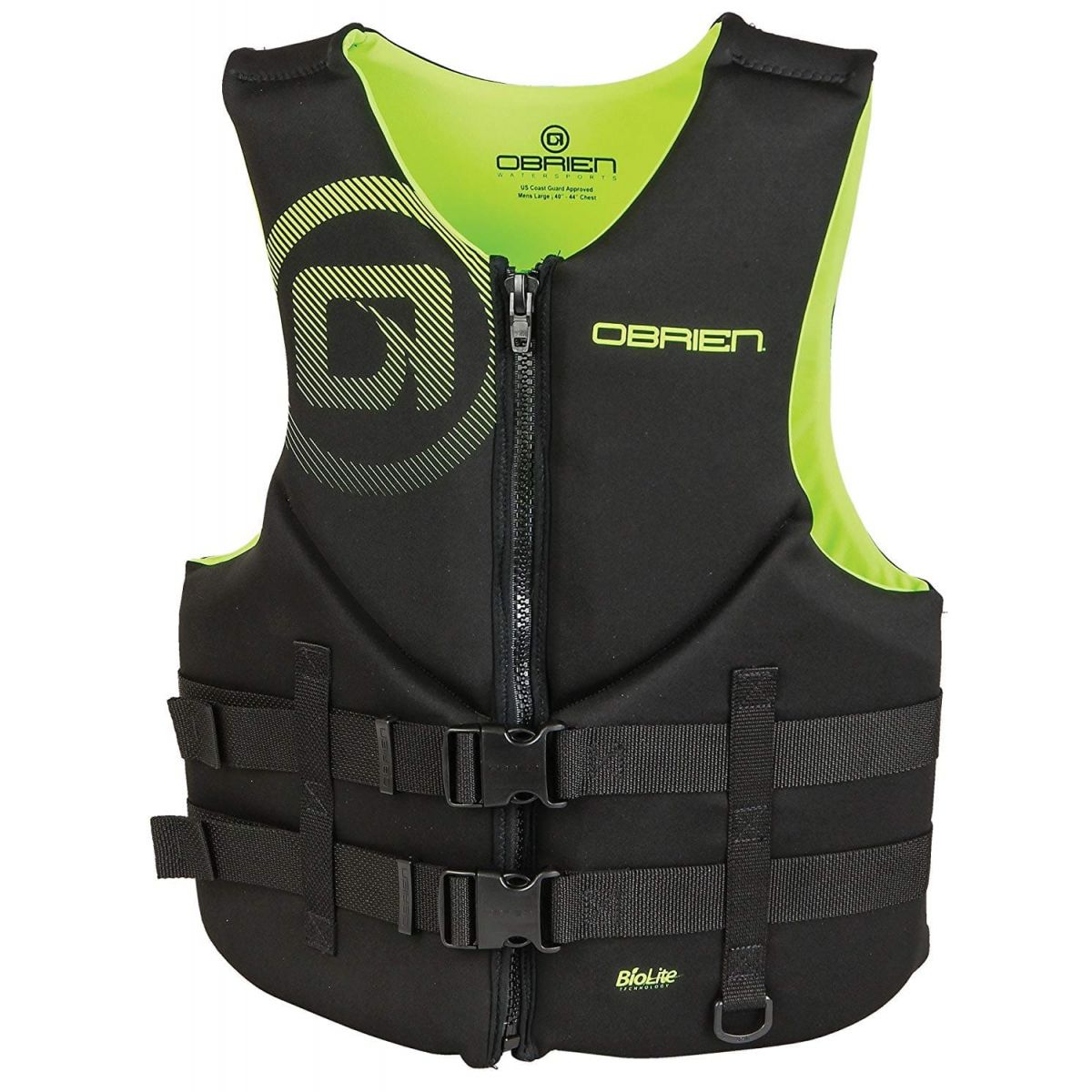 Спасательный жилетСпасательный круг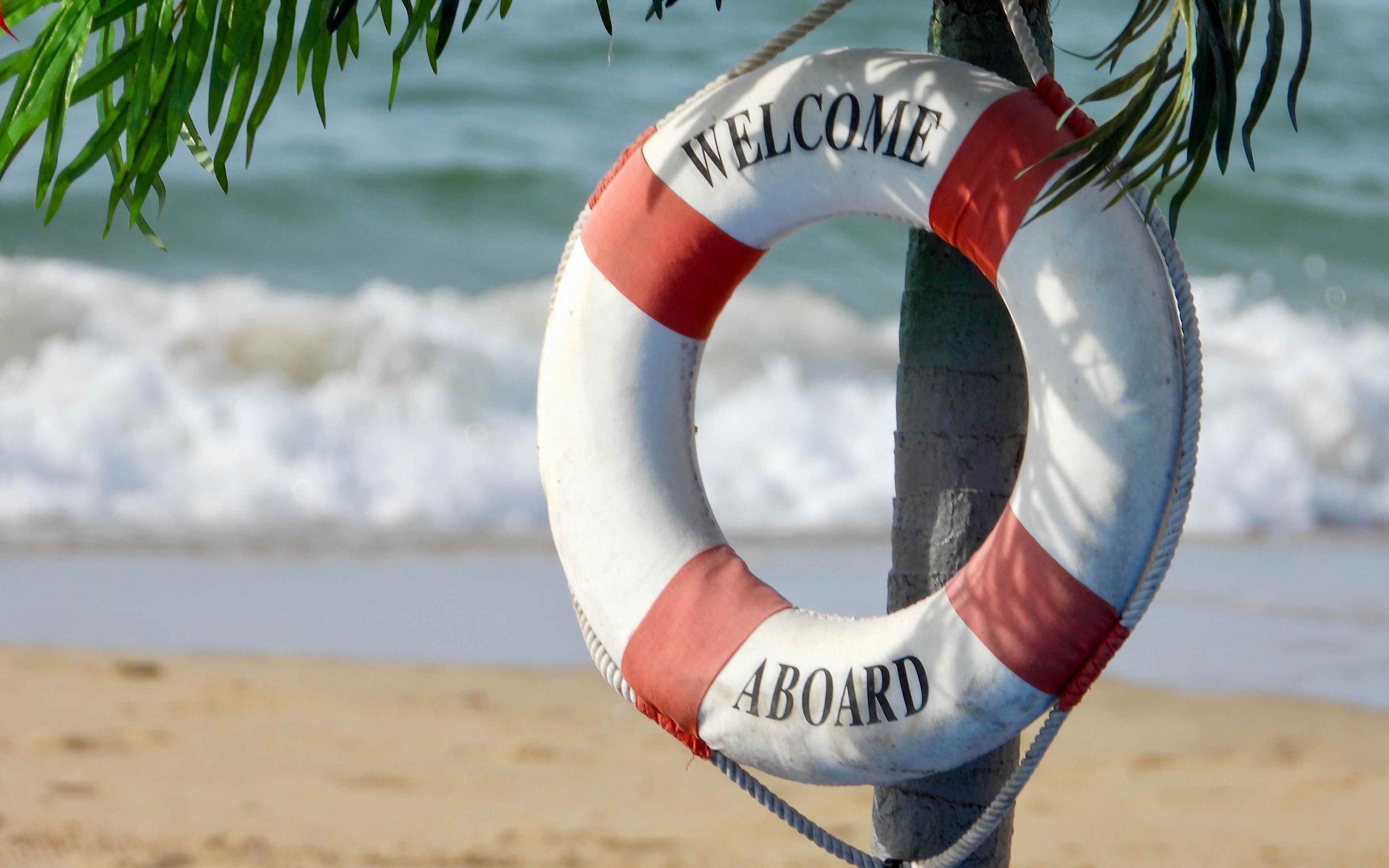 Машина времени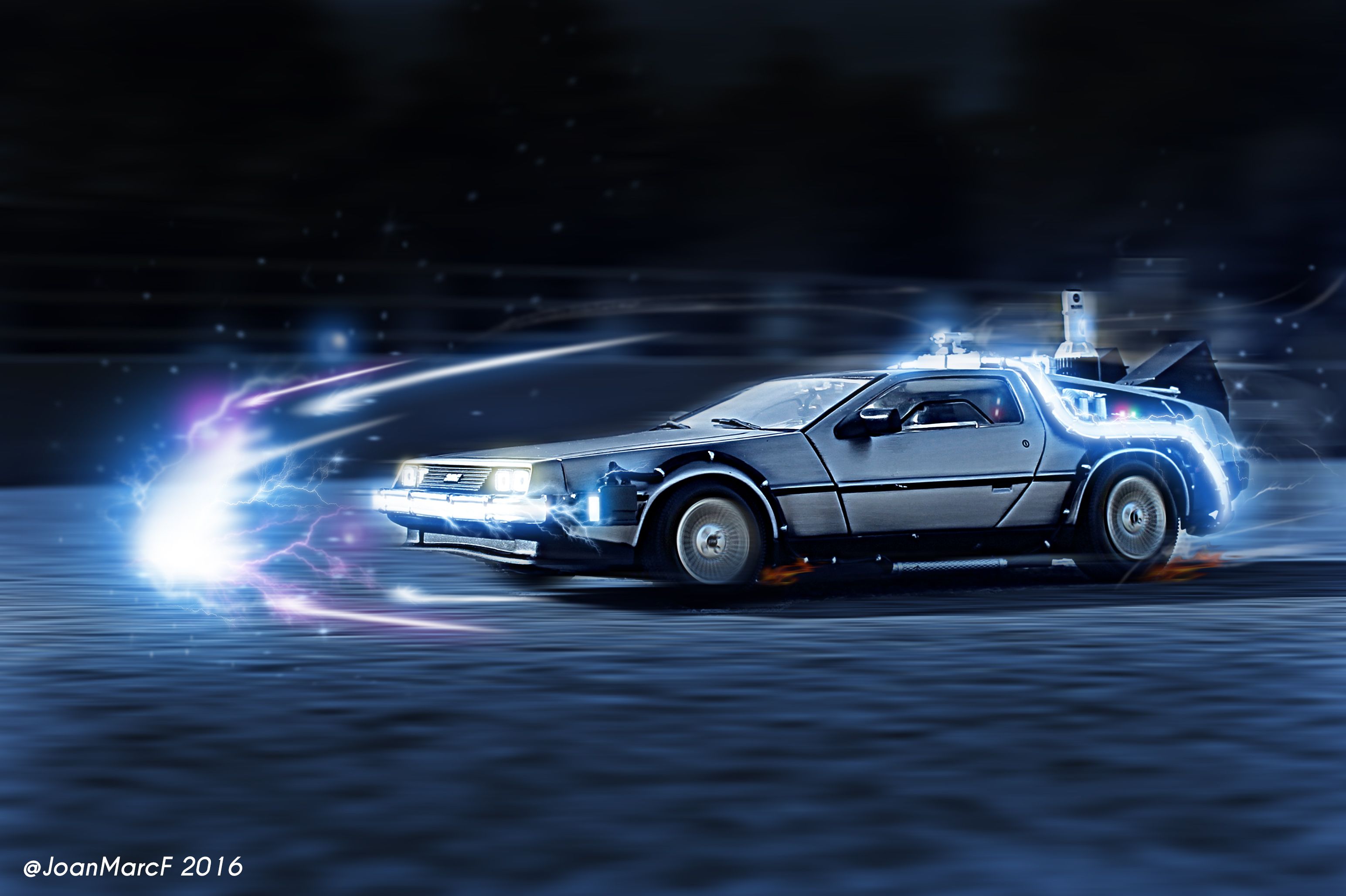 Пожарный топор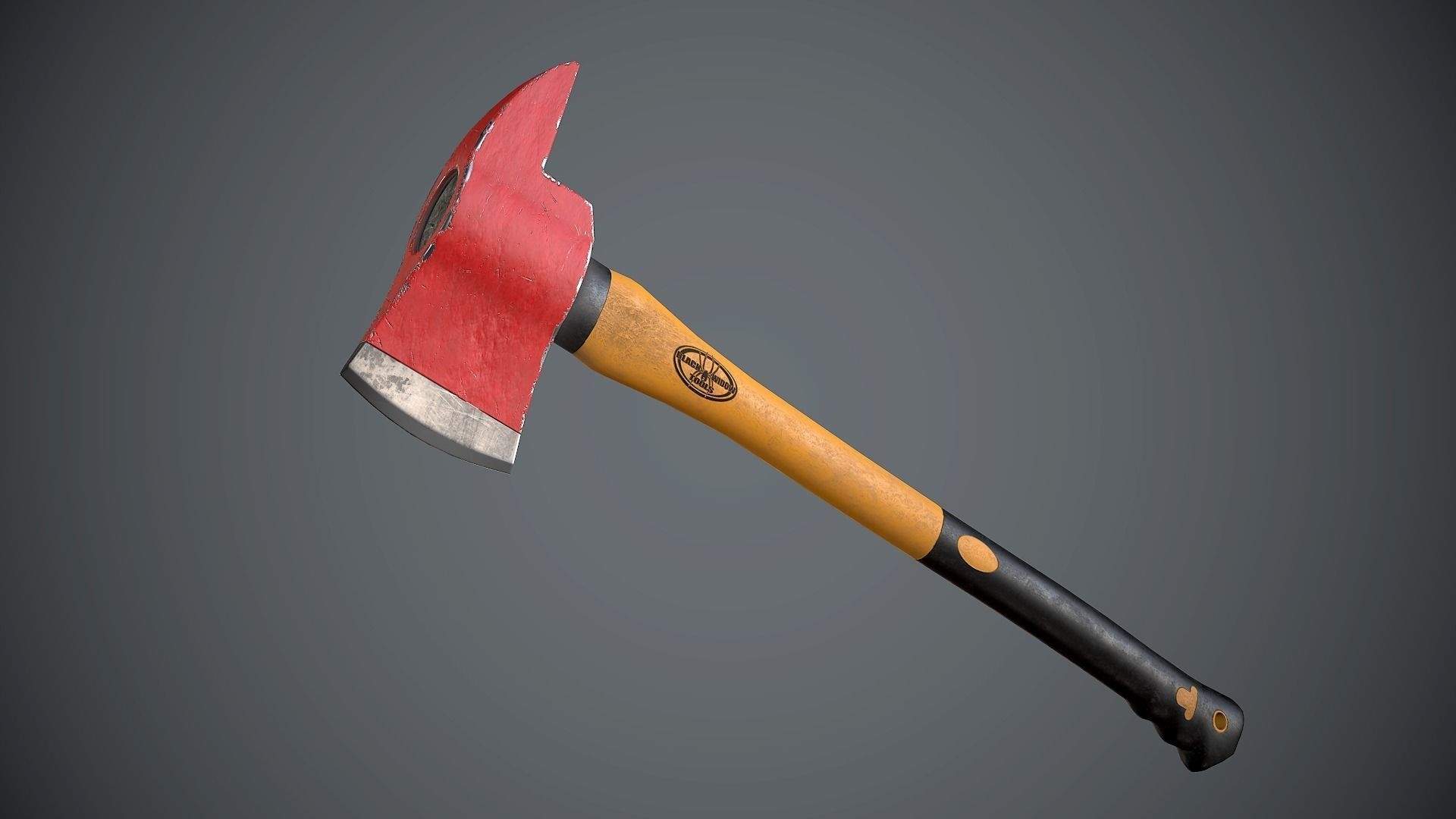 Очень сложное уравнение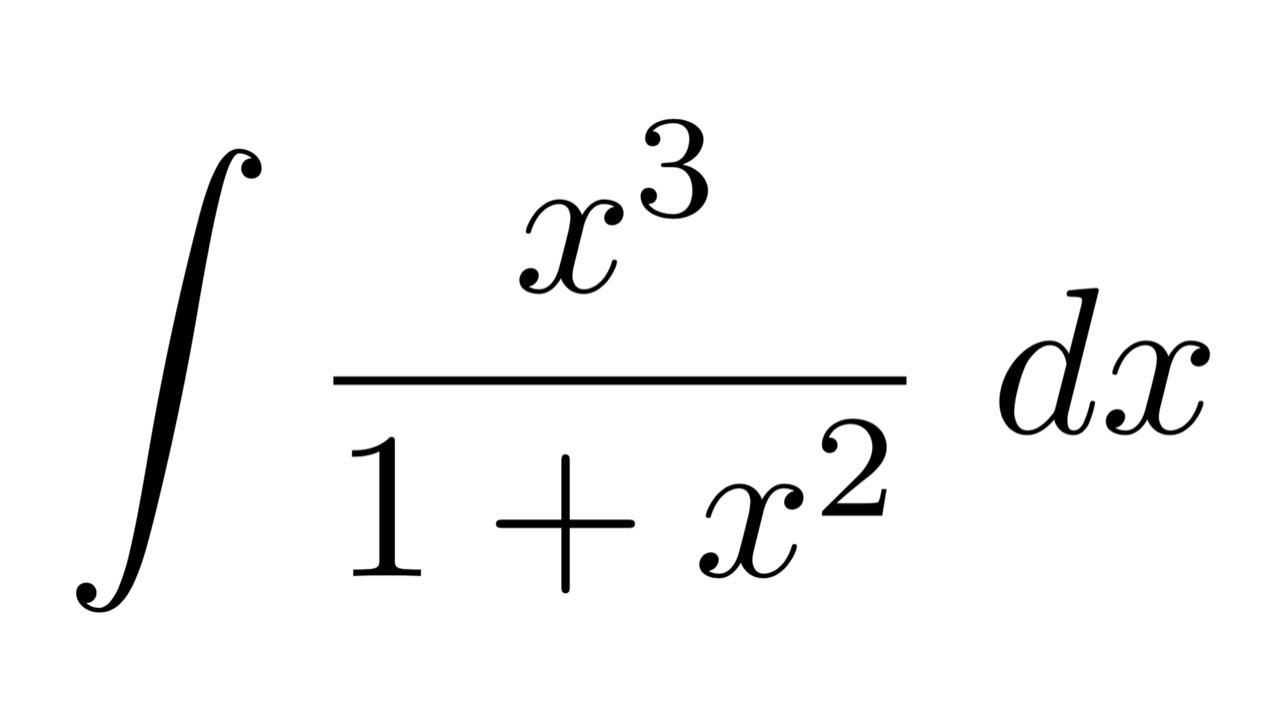 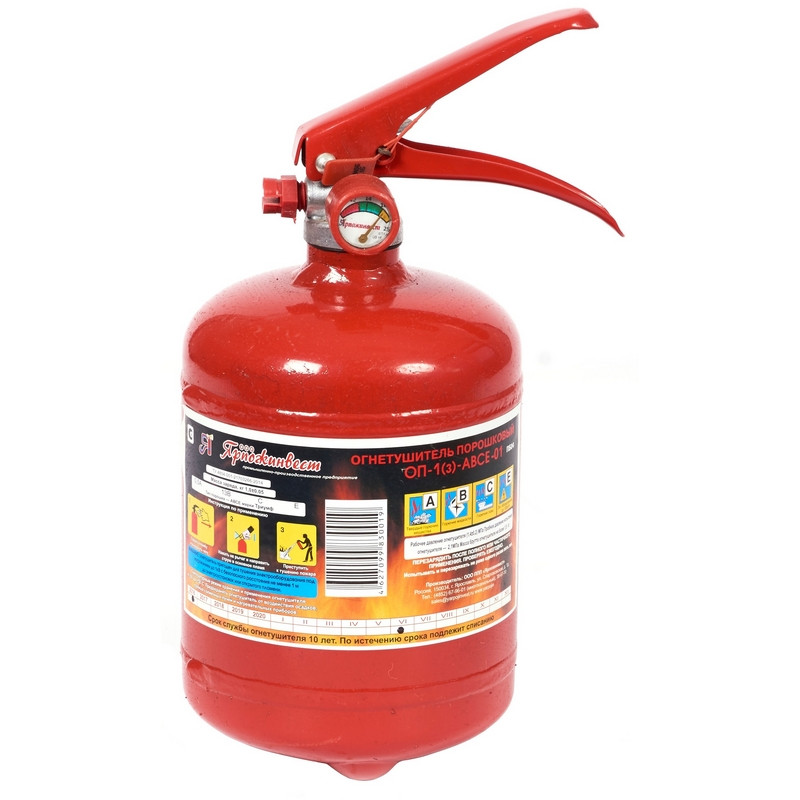 ОгнетушительСкафандр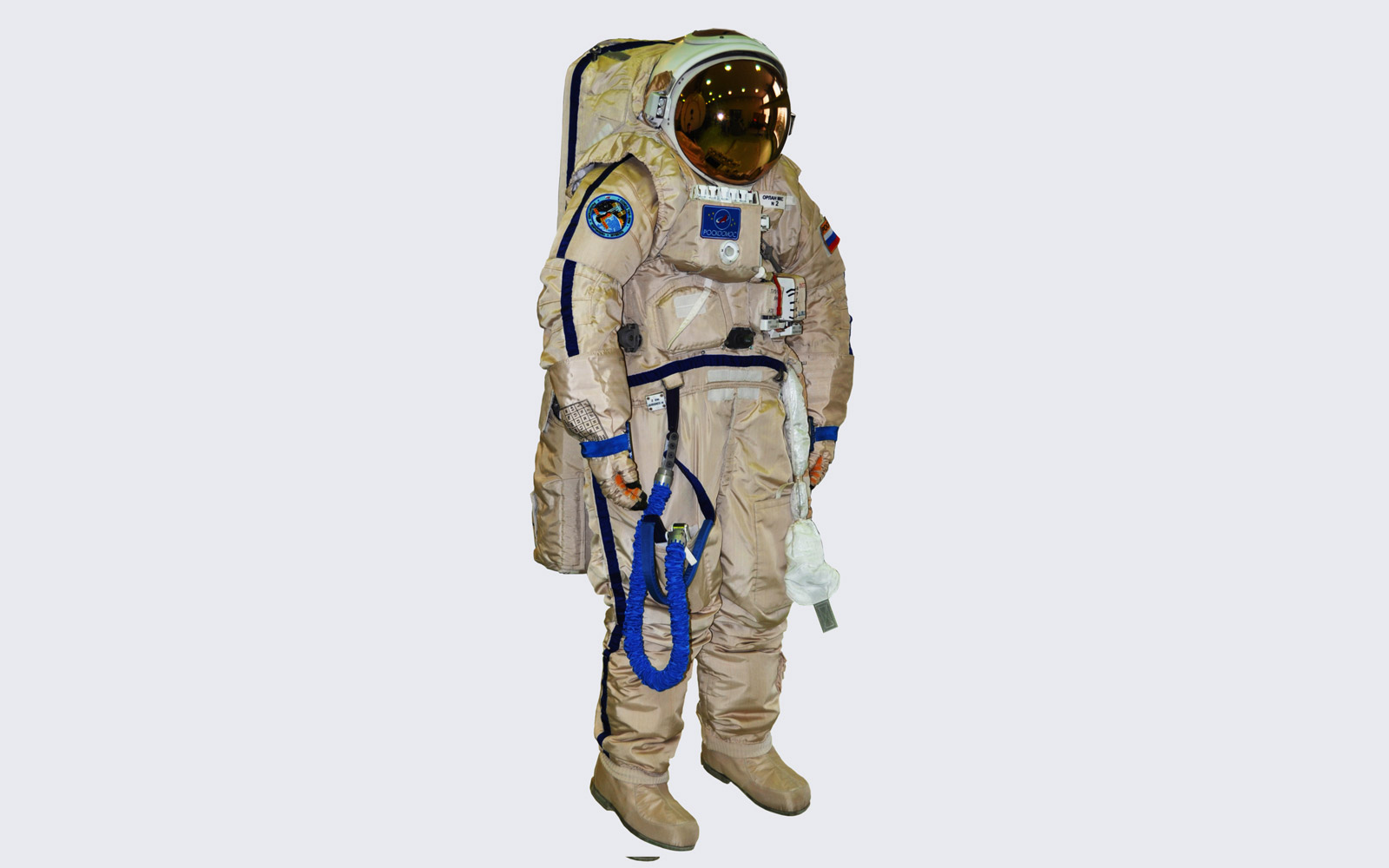 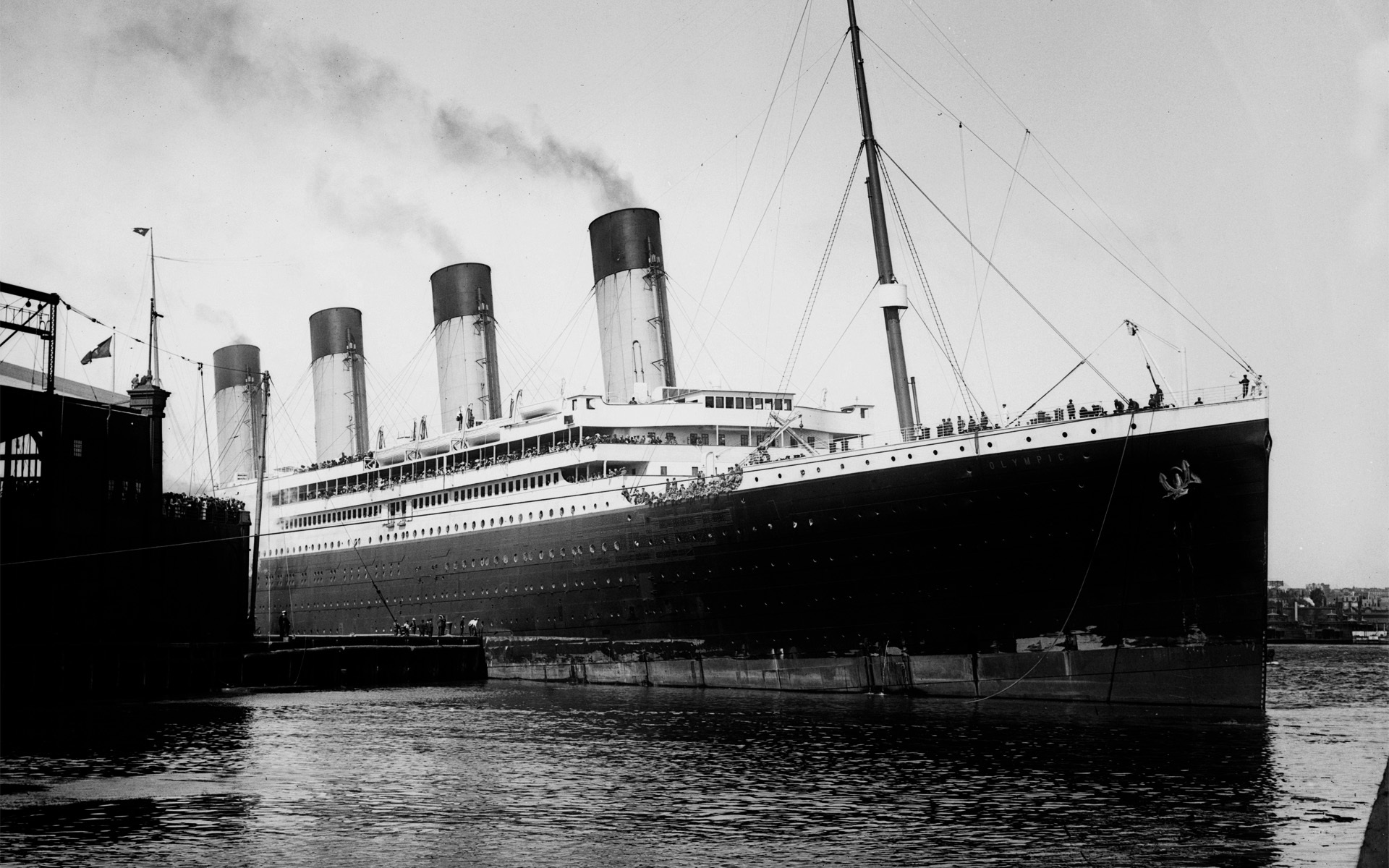 Внезапно появившийся титаникБейсбольная бита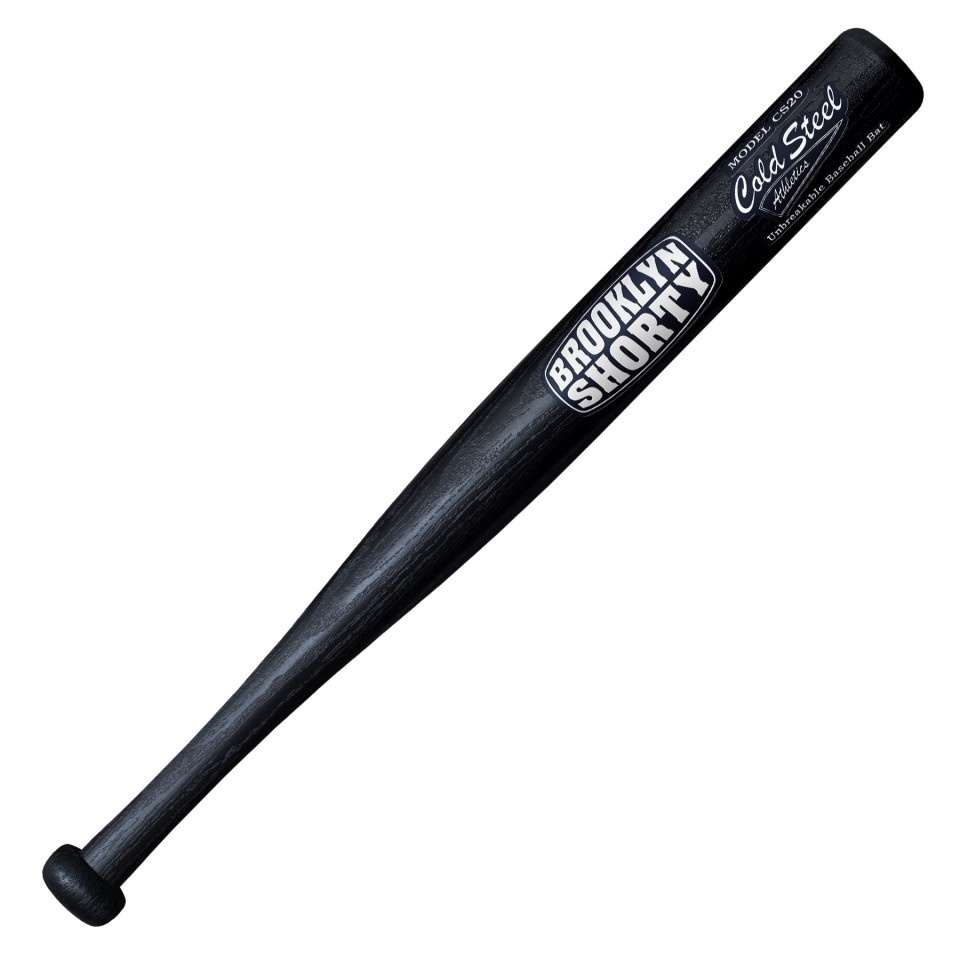 911021314157113581246